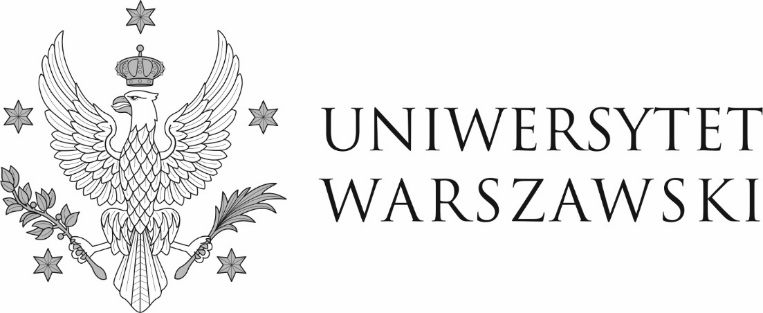 Warszawa, dnia 09.08.2022 r.DZP-361/88/2022/MS/894Do wszystkich zainteresowanychINFORMACJA O WYBORZE NAJKORZYSTNIEJSZEJ OFERTY	Uniwersytet Warszawski, działając na podstawie art. 253 ust. 2 ustawy z dnia 11 września 2019 r. - Prawo zamówień publicznych, zwanej dalej „ustawą”, informuje, że w wyniku postępowania prowadzonego w trybie przetargu nieograniczonego nr DZP-361/88/2022 na Sprzątanie pomieszczeń w części sportowej i sali widowiskowej oraz pomieszczeń w budynku Biblioteki Uniwersyteckiej znajdującej się przy ul. Dobrej 56/66 i budynku SAT, tzw. „Domek Ogrodnika”  znajdującego się przy ul. Dobrej 68/70, jednorazowe mycie konstrukcji stalowej wsporczej świetlików szklanych oraz ścian szklanych w budynku Biblioteki   Uniwersyteckiej oraz mycie okien i powierzchni szklanych w budynku Biblioteki Uniwersyteckiej, budynku SAT oraz budynku „Artes Liberales”, tzw. „Biała Willa” znajdującego się znajdującego się przy ul. Dobrej 72  w Warszawie”, za najkorzystniejszą uznał ofertę firmy:  Ever Cleaning Sp. z o.o. ul. Arkuszowa 39 01-934 Warszawa	Uzasadnienie wyboru: Oferta spełnia wszystkie wymagania przedstawione w ustawie i specyfikacji warunków zamówienia, zwanej dalej „SWZ”, oraz uzyskała maksymalną liczbę punktów przyznaną w oparciu o ustalone kryteria oceny ofert i ich wagi – Cena – 60% (waga kryterium), Termin (okres) wykonania zamówienia – 40% (waga kryterium).W niniejszym postępowaniu oferty złożyło 5 Wykonawców:Punktacja przyznana ofercie w każdym kryterium oceny ofert i łączna punktacja                W imieniu ZamawiającegoPełnomocnik Rektora ds. zamówień publicznych                         mgr Piotr SkuberaNumer ofertyWykonawca121Spółka Cywilna INTERLUX Kania Małgorzata, Kania Łukaszul. S. Żeromskiego 1907-417 Ostrołęka2DGP Clean Partner Sp. z o.o. – LIDER konsorcjum ul. Żytnia 15/2301-014 Warszawa 4 OP Sp. z o.o. – PARTNER ul. Środkowa 20 59-220 LegnicaCTG Sp. z o.o. – PARTNER ul. Najświętszej Marii Panny 14/1 59-220 Legnica3Seris Konsalnet Cleaning Sp. z o.o.- lider konsorcjum ul. Jana Kazimierza 5501-267 Warszawa Seris Konsalnet Ochrona Sp. z o.o. ul. Jana Kazimierza 5501-267 WarszawaSeris LAAM Sp. z o.o. ul. Jana Kazimierza 5501-267 Warszawa4AWIMA SPÓŁKA JAWNA B. WIŚNIEWSKIul. 3-go Maja 2b lok. 2205-410 Józefów5EVER Cleaning Sp. z o.o.ul. Arkuszowa 39 01-934 WarszawaNr ofertyLiczba punktów w kryterium „Cena”Liczba punktów w kryterium „Jakość usługi(częstotliwość kontroli jakości pracy wykonywanej usługi)”Łączna liczba punktów143,60 pkt.40,00 pkt.83,60 pkt.247,61 pkt.40,00 pkt.87,61 pkt.344,92 pkt.40,00 pkt.84,92 pkt.442,84 pkt.40,00 pkt.82,84,pkt.560,00 pkt.40,00 pkt.100,00 pkt.